בין מחוייבות להתחברות...בעקבות מאמרו של הרב יהודה עמיטל... לפניך רשימת מילים. בחרי מילה אחת שהכי מבטאת את הקשר שלך עם הקב"ה. התחברות__________סמכות_________חוויה אישית _________מסגרת _________בחירה ________ריגוש _________ייחודיות _________נאמנות __________נמקי מדוע בחרת דווקא אותה.______________________________________________________________________________________________________________________________________________________________________________________________________________________________________________________________________________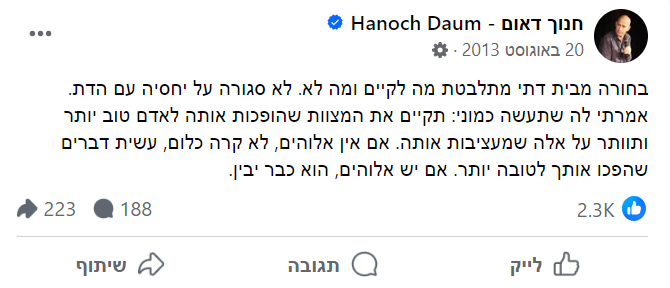 לפניך צילום מסך מן הפייסבוק של חנוך דאום.מה הבעיה אותה מציגה השואלת? מה דעתך על הפתרון שמציע לך חנוך? נמקי. _______________________________________________________________________________________________________________________________________________________________________________________________________________________________________________________________________אני מבקש לדבר על מה שקורה אצל חלק מן הנוער הציוני -דתי, במוסדות תיכוניים ובמכינות קדם-צבאיות, ואני מניח שגם אצל חלק מבני ישיבות ההסדר. איני מדבר הפעם על תופעות של חילון, שלצערנו קיימות גם כן במוסדות תיכוניים, אלא על נוער שומר מצוות שפיתח לעצמו אידיאולוגיה חדשה. לפנינו תופעה מרתקת וגם מפחידה. מילת המפתח היא "התחברות". הדבר היחיד והבלעדי המסוגל לקשר את אותם בני נוער לתורה ולמצוות הוא מה שנקרא בשפתם "התחברות". סמכות ומחויבות - שני יסודות שבלעדיהם קשה לתאר אפשרות של חיים על פי התורה - הפכו להיות בלתי רלוונטיים אצלם. לא זו בלבד שמושגים אלה אינם מדברים אליהם, אלא יותר מזה - עצם השימוש במונחים אלה על ידי בני שיחם גורם לנתק מידי, שכן ההתחברות שעליה הם מדברים היא התחברות אישית, אינדיבידואלית וחווייתית. היקפה של תופעה זו לא ידוע לי, אבל יש לי הרושם שהיא הולכת ומתפשטת.מהי התופעה עליה מדבר הרב עמיטל? הסבירי.____________________________________________________________________________________________________________________________________________________________________________________________________________________________________________________"תופעה מרתקת וגם מפחידה"-מה מפחיד בתופעה זו לדעתך? ומה מרתק בה? הסבירי. _____________________________________________________ __________________________________________________________________________________________________________________________ לפני שאמשיך לתאר תופעה זו ולדון אותה ברותחין, אומר מספר מילים על כמה מגמות חיוביות העומדות מאחוריה. א. אין ספק שיש כאן ביטוי לחיפוש אחרי עבודת ד' משמעותית ורלוונטית לכאן ועכשיו. בתורה כתוב "ובקשתם משם את ה' א-להיך ומצאת כי תדרשנו בכל לבבך ובכל נפשך" - הדרך מן השלב הראשון של "ובקשתם" עד השלב של "ומצאת" היא דרך ארוכה וקשה, אך בשום פנים אין לזלזל בעצם הביקוש. ב. ניתן לראות בתופעה זו תגובה נגד העדריות והחד-גוניות, ההסתופפות תחת מטרייה של כמה סיסמאות וההסתפקות בהן, תופעות שבשנים האחרונות הפכו להיות מנת חלקו של הנוער הציוני-דתי ברובו. ג. לטעמי, יש כאן תגובת מחאה כנגד היובש וחוסר הרוחניות שמאפיינים היום את בתי הכנסת של הציונות הדתית ברובם הגדול. זה התחיל, לדעתי, עם ייסוד בתי כנסת לנוער ובתי כנסת לצעירים. דבר זה נחשב בשעתו, לפני כמה עשרות שנים, למצוות עשה שהזמן גרמא. הנוער והצעירים לא הרגישו עצמם בבית בבתי הכנסת הקיימים, ובמידה מסוימת של צדק. אך במקום לחפש דרכים להשתלב בבתי הכנסת הקיימים, דבר שאמנם לא היה פשוט מסיבות שאין כאן המקום לדבר עליהן, הם ייסדו בתי כנסת על טהרת בני נוער ואחר כך על טהרת הצעירים. צעירים אלה לא למדו להעריך מבחינה חינוכית את השפעת תפילתו של אותו "זקן ויש לו בנים וביתו ריקם", דמות של שליח צבור רצוי בתעניות לפי המשנה במסכת תענית. אנחה שוברת לב, הד קול בכי חרישי בתפילה שלעתים ניתן היה להיתקל בהם בבתי כנסת ותיקים - דברים אלו לא דיברו אל לבם של בני הנוער. ייסוד בתי הכנסת החדשים נעשה מתוך כוונה לקרב את הצעירים לבית הכנסת, ואמנם נעשו כמה פעולות נכונות בשטח, אבל "נשמה" לא הצליחו להחדיר לתוך בתי כנסת אלו. הצליחו לקרב בני נוער לבית כנסת, אבל לא לתפילה. בינתיים הצעירים הזדקנו, אבל בתי הכנסת ברובם נשארו כמות שהיו, ללא לחלוחיות וללא רוחניות. ד. יש כאן גם ביקורת נסתרת כלפי אופייה של אותה התחרדות שמדברים עליה לאחרונה, ושנתפסו לה לא מעטים מבוגרי הישיבות. הביקורת מתייחסת לאופייה הביצועיסטי של אותה התחרדות. מבחינת הקפדה ודקדוק בתחומי הלכה מסוימים הביצוע נראה מושלם, אבל המטען הרוחני הפנימי של אהבת ה' ויראתו, שבדרך כלל חייב להתלוות להקפדה על הידורים ודקדוקים, לא נראה בעין למסתכל מן הצד. הפער בין חובות הלבבות לחובות האברים, כביטויו של בעל "חובת הלבבות", בלט ביותר, ומכאן המסקנה המתבקשת, לדידם של בני הנוער, שלא זו הדרך ויש לחפש דרכים חדשות.בהמשך המאמר מציג הרב עמיטל ארבע מגמות המניעות את בני הנוער בבבקשת ההתחברות.בארי במילים שלך, את כל אחת מהמגמות שבקטע:בקשת עבודת ה' משמעותית ורלוונטית- _____________________________________________________________________________ ______________________________________________________________________________________________________________________________התנגדות לתופעת העדריות (=כולם אותו דבר) שבציבור הדתי-__________________________________________________ ______________________________________________________________________________________________________________________________חיפוש ריגוש וייחודיות בעבודת ה'- __________________________________________________________________________________ ______________________________________________________________________________________________________________________________ביקורת כנגד ההקצנה וההתחרדות בציבור הדתי- _________________________________________________________________ _____________________________________________________________________________________________________________________________